PROPOSTES DE PICTOESCRIPTURA SETMANA DE  L’1 AL 8 DE MAIG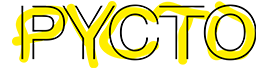 ENTRA  AMB EL TEU USUARI I CONTRASENYA. ET TROBARÀS AMB  VÀRIES CARPETES.PICTOESCRIPTURA RECOMANA:   LLEGEIX EL CONTE DE LA ILLA DEEL TRESOR I FES DE L’ACTIVITAT 6, ELS SEGÜENTS EXERCICIS: ESCRIURE PARAULES AMB LES LLETRES DE LA PARAULA CONVOCAR, MOTS ENCREUATS, DIBUIXA I EXPLICA UNA ASSAMBLEA DIVERTIDA I ADIVINA SI ÉS VERDADER O FALS. NO CAL QUE HO FACIS A L’ORDDINADOR, NI COPIÏS L’ENUNCIAT. FES-HO EN UN FULL.QUAN ACABIS  FES  LA FOTO I ENVIA-LA.SI TENS MOLTES GANES  DE TREBALLAR POTS FER LA RESTA D’EXERCICIS I ENVIAR-LOS.TAMBÉ TROBARÀS UNES ACTIVIATS PER DIBUIXAR MOLT DIVERTIDES. FES LES QUE MÉS T’AGRADIN ENVIAR LA FOTO.LLIBRE DIGITAL:  HAS D’ANAR PASSANT EL CONTE FINSLA PÀGINA 8. A L’ESQUERRA HI HA UN SÍMBOL D’UN LLAPIS IUNA ESQUADRA.QUAN  EL CLIQUIS T’APAREIXERÀ UNA C ( CREA) I LX ( JOCS DE LÈXIC) AMB UN PUNTET  BLAU.- AQUESTA SETMANA  NO HAURÀS DE FER CAP CREA.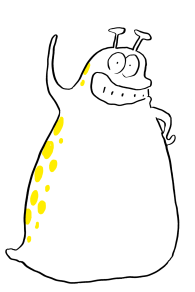 - ET  PROPOSO QUE FACIS ELS JOCS DE LLENGUA DE LA PARAULA “BENVOLGUT” ON TREBALLARÀS EL JOC DEL PENJAT, RODOLINS,  FER UNA  CARTA (ON HAURÀS D’UTILIZAR LA MAJÚSCULA) I  UNA AMANIDA DE LLETRES, ON HAURÀS DE DIFERENCIAR ENTRE G I GU.NO CAL ENVIAR RES.JOCS DE LLENGUA: TAMBÉ POTS ANAR FENT ELS JOCS DE LLENGUA.  CADASCÚ AL SEU RITME. NO CAL ENVIAR RES.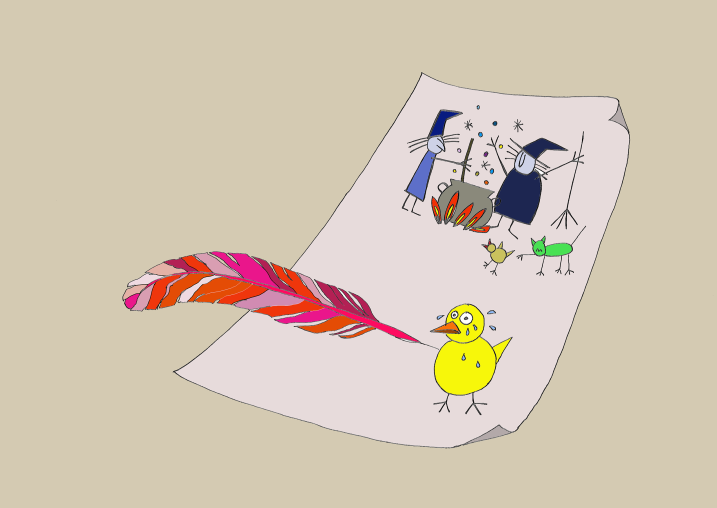 